									Kielce, dnia ……….(pieczęć Zamawiającego)ZAPYTANIE OFERTOWENr sprawy 554/ZKI/20201. Zamawiający, Państwowe Gospodarstwo Wodne Wody Polskie, Regionalny Zarząd Gospodarki Wodnej W Krakowie – Zarząd Zlewni  w Kielcach, 25 – 561 Kielce,  
ul. Witosa 86w związku z prowadzonym postępowaniem o wartości nie większej niż 30 000 euro, zaprasza do złożenia oferty na wykonanie zadania pt.:„Roboty utrzymaniowe w korycie rzeki Kalinki na terenie gm. Słaboszów, Miechów”2. Termin realizacji zamówienia: od 17.08.2020 do 18.09.2020 r.3. Osoby wskazane do kontaktu: Marcin Laprus – w sprawach związanych z przedmiotem zamówienia – tel.: 41 350 10 09Edward Białobrzeski  - w sprawach proceduralnych – tel.: 41 334 00 98 wew. 3094. Kryteria wyboru ofert:   najniższa cena – 100%5. Zakres zamówienia – Opis przedmiotu zamówienia: Kod CPV: 45246400-7 - roboty w zakresie ochrony przeciwpowodziowejPrzedmiotem zamówienia są: Roboty utrzymaniowe w korycie rzeki Kalinki w km 
0+000-9+500 na terenie gm. Słaboszów, Miechów.1.1. Zabezpieczenie skarpy rz. Kalinki w m. Śladów w km 3+245 i 3+780skarpowanie brzegu rzeki pod wykonanie brzegoskłonu, wraz z odwozem nadmiaru ziemi - 45,6 m3naprawa opasek z kiszek faszynowych o śr. 20 cm – 32 m wykonanie brzegoskłonu krytego o szerokości ponad 3,0 m i rozstawie kiszek 0,6 m, ziemia do zasypania brzegoskłonu do zakupu – 152 m2wykonanie narzutu kamiennego w płotkach plecionych, na włókninie, krata 1x1m – umocnienie korony skarpy – 20 m2naprawa skarp przez obsiew – 152 m2.1.2. Udrożnienie w km 4+850-5+300 w m. Kalina Wielkaręczne ścinanie krzaków rzadkich – 0,09 ha; usunięcie z odwozem na miejsce i zrębkowanie pozostałości po wycince – 13 mp; wykoszenie roślinności ręcznie ze skarp – 5000 m2;odmulenie dna i ścięcie nawisów skarp z budowaniem i uformowaniem urobku w miejsca zniżeń brzegu – 245 m3; oczyszczanie z namułu koryta pod mostami, gr. warstwy odmulanej 30 cm, z ręcznym rozplantowaniem – 32 m;zagęszczenie uformowanego urobku zagęszczarkami – 245 m3obsiew skarp i plantówki – 1575 m2.1.3. Usunięcie przeszkód wynikających z działalności człowieka w km 7+240 w m. Kalina Małausunięcie przetamowań z opon, płyt betonowych, zanieczyszczeń i śmieci, odwóz zanieczyszczeń na miejsce utylizacji – 12 mp.            wraz z prowadzeniem nadzoru przyrodniczego nad robotami.6. Wymagania, jakie powinni spełniać wykonawcy zamówienia w zakresie dokumentów i oświadczeń (np. posiadanie koncesji, zezwolenia): - spełnienie warunków zgodnie z oświadczeniem Wykonawcy (Załącznik nr 6 do zapytania ofertowego)7. Wzór umowy stanowi załącznik do niniejszego Zapytania ofertowego (jeżeli wymagana).8. Wymagania dotyczące zabezpieczenia należytego wykonania umowy, sposobu oraz formy jego wniesienia (jeżeli wymagane):   nie dotyczy.9. Warunki gwarancji:   24 m-ce – dotyczy zabezpieczenia skarpy rzeki Kalinki w km 3+245 i 
3+ 780.10. Opis sposobu obliczenia ceny:      Cena oferty musi zawierać wszystkie koszty niezbędne do realizacji zamówienia. Wykonawca nie może dokonywać żadnych zmian w zakresie ilości robót podanych 
w Zapytaniu. Za najkorzystniejszą uznana zostanie oferta, z najniższą ceną z pośród ofert nieodrzuconych. Wykonawca, którego oferta zostanie wybrana, jako najkorzystniejsza przedkłada kosztorys ofertowy sporządzony metodą kalkulacji szczegółowej (najpóźniej w dniu podpisania umowy).11. Sposób przygotowania oferty i jej zawartość:Ofertę należy sporządzić w języku polskim, w formie pisemnej. Ofertę wraz z załącznikami (podpisanymi) należy zeskanować i skan zatytułować: „Zapytanie ofertowe Nr sprawy 554/ZKI/2020”Kompletna oferta musi zawierać: 1) Formularz oferty (Załącznik Nr 1 do zapytania ofertowego)2) Oświadczenie wykonawcy (RODO) (Załącznik Nr 2 do zapytania ofertowego)3) Parafowany wzór umowy (Załącznik Nr 5 do zapytania ofertowego)4) Oświadczenie Wykonawcy (Załącznik Nr 6 zapytania ofertowego)12. Dopuszczalność negocjacji i ich zakres:   Nie dotyczy13. Miejsce i termin złożenia ofert: Ofertę należy złożyć do dnia 20.04.2020 r., do godziny 10:00, W związku z obecną sytuacją, w uzgodnieniu z Panią Dyrektor Małgorzatą Sikorą z dniem 3.04.2020 r. wprowadza się nową zasadę składania ofert wyłącznie drogą mailową. Dotyczy to wszystkich nowych udzielanych zamówień o wartości większej niż 10 000 zł netto i nie większej od wyrażonej w złotych równowartości 30 000 euro netto (Zapytania ofertowe).Oferta musi być podpisana, następnie zeskanowana  i wysłana na adres: ewa.piszczek@wody.gov.pl .Otwarcie ofert odbędzie się w siedzibie Zamawiającego w dniu 20.04.2020 r. o godz. 11:1014. Termin związania ofertą:  30 dni.15. Dodatkowe informacje niezbędne do przygotowania oferty: 16. INFORMACJA DOTYCZĄCA PRZETWARZANIA DANYCH OSOBOWYCH. Zgodnie z art. 13 ust. 1 i 2 rozporządzenia Parlamentu Europejskiego i Rady (UE) 2016/679 z dnia 27 kwietnia 2016 r. w sprawie ochrony osób fizycznych w związku z przetwarzaniem danych osobowych i w sprawie swobodnego przepływu takich danych oraz uchylenia dyrektywy 95/46/WE (ogólne rozporządzenie o ochronie danych) (Dz. Urz. UE L 119 z 04.05.2016, str. 1), dalej „RODO”, informuję, że: administratorem Pani/Pana danych osobowych jest Państwowe Gospodarstwo Wodne Wody Polskie  z siedzibą w Warszawie 00-844, ul. Grzybowska 80/82, REGON: 368302575, NIP: 527-282-56-16 kontakt z Inspektorem Ochrony Danych w PGW WP możliwy jest pod adresem email: iod@wody.gov.pl lub listownie na adres wskazany powyżej z dopiskiem „Inspektor ochrony danych”Pani/Pana dane osobowe przetwarzane będą na podstawie art. 6 ust. 1 lit. c RODO w celu związanym z postępowaniem o udzielenie zamówienia na Roboty utrzymaniowe w korycie rzeki Kalinki na terenie gm. Słaboszów, Miechów, nr postępowania 554/ZKI/2020, prowadzonym w trybie zapytania ofertowego (art. 4 pkt 8 ustawy Prawo zamówień publicznych) oraz na podstawie art. 6 ust. 1 lit b) RODO – po wyborze oferty najkorzystniejszej – w celu wykonania umowy zawartej w wyniku rozstrzygnięcia ww. postępowania, której stroną jest osoba, której dane dotyczą, lub do podjęcia działań na żądanie osoby, której dane dotyczą, przed zawarciem umowy;odbiorcami Pani/Pana danych osobowych będą osoby lub podmioty, którym udostępniona zostanie dokumentacja postępowania w oparciu o art. 8 oraz art. 96 ust. 3 ustawy z dnia 29 stycznia 2004 r. – Prawo zamówień publicznych, dalej „ustawa Pzp”;Pani/Pana dane osobowe będą przechowywane, zgodnie z art. 97 ust. 1 ustawy Pzp, przez okres 4 lat od dnia zakończenia postępowania o udzielenie zamówienia, a następnie przez czas wynikający z przepisów ustawy z dnia  14 lipca 1983 r. o narodowym zasobie archiwalnym i archiwach;obowiązek podania przez Panią/Pana danych osobowych bezpośrednio Pani/Pana dotyczących jest wymogiem ustawowym określonym w przepisach ustawy Pzp, związanym z udziałem w postępowaniu o udzielenie zamówienia publicznego; konsekwencje niepodania określonych danych wynikają z ustawy Pzp;  w odniesieniu do Pani/Pana danych osobowych decyzje nie będą podejmowane w sposób zautomatyzowany, stosowanie do art. 22 RODO;posiada Pani/Pan:na podstawie art. 15 RODO prawo dostępu do danych osobowych Pani/Pana dotyczących;na podstawie art. 16 RODO prawo do sprostowania Pani/Pana danych osobowych*;na podstawie art. 18 RODO prawo żądania od administratora ograniczenia przetwarzania danych osobowych z zastrzeżeniem przypadków, o których mowa w art. 18 ust. 2 RODO **;  prawo do wniesienia skargi do Prezesa Urzędu Ochrony Danych Osobowych, gdy uzna Pani/Pan, że przetwarzanie danych osobowych Pani/Pana dotyczących narusza przepisy RODO;nie przysługuje Pani/Panu:w związku z art. 17 ust. 3 lit. b, d lub e RODO prawo do usunięcia danych osobowych;prawo do przenoszenia danych osobowych, o którym mowa w art. 20 RODO;na podstawie art. 21 RODO prawo sprzeciwu, wobec przetwarzania danych osobowych, gdyż podstawą prawną przetwarzania Pani/Pana danych osobowych jest art. 6 ust. 1 lit. c RODO. 17. Wraz z ofertą Wykonawca jest zobowiązany złożyć oświadczenie o treści: Oświadczam, że wypełniłem obowiązki informacyjne przewidziane w art. 13 lub art. 14 RODO wobec osób fizycznych, od których dane osobowe bezpośrednio lub pośrednio pozyskałem w celu ubiegania się o udzielenie zamówienia publicznego w niniejszym postępowaniu [W przypadku gdy wykonawca nie przekazuje danych osobowych innych niż bezpośrednio jego dotyczących lub zachodzi wyłączenie stosowania obowiązku informacyjnego, stosownie do art. 13 ust. 4 lub art. 14 ust. 5 RODO treści oświadczenia wykonawca nie składa]._________________________________________* Wyjaśnienie: skorzystanie z prawa do sprostowania nie może skutkować zmianą wyniku postępowania
o udzielenie zamówienia publicznego ani zmianą postanowień umowy w zakresie niezgodnym z ustawą Pzp oraz nie może naruszać integralności protokołu oraz jego załączników.** Wyjaśnienie: prawo do ograniczenia przetwarzania nie ma zastosowania w odniesieniu do przechowywania, w celu zapewnienia korzystania ze środków ochrony prawnej lub w celu ochrony praw innej osoby fizycznej lub prawnej, lub z uwagi na ważne względy interesu publicznego Unii Europejskiej lub państwa członkowskiego.Załączniki:1. Formularz oferty.2. Oświadczenie wykonawcy (RODO)3. Przedmiar robót mający jedynie charakter pomocniczy4. Mapa poglądowa z lokalizacja robót5. Wzór umowy6. Oświadczenie Wykonawcy 								       .................................................Data i podpis osoby upoważnionejZałącznik nr 1 do zapytania ofertowego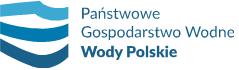 			(miejscowość, data)(pieczęć wykonawcy)Państwowe Gospodarstwo WodneWody PolskieZarząd Zlewni w Kielcachul. Witosa 8625 – 561 KielceFORMULARZ  OFERTYNazwa.............................................................................................................................Siedziba..........................................................................................................................Nr telefonu/faksu............................................................................................................Nr NIP.............................................................................................................................Nr REGON......................................................................................................................e-mail:............................................................................................................................              Nr rachunku bankowego ......................................................................................................................     Składając ofertę na zapytanie ofertowe Nr sprawy: 554/ZKI/2020 w związku z prowadzonym postępowaniem na wykonanie zadania pt.:„Roboty utrzymaniowe w korycie rzeki Kalinki na terenie gm. Słaboszów, Miechów”zobowiązujemy się do:1.	Wykonania usługi objętej zamówieniem za cenę: 	  	 zł. bruttosłownie: ………………………………………………………………………w tym:  cena netto 		 zł.podatek VAT: 		 zł.2.	Wykonania całości prac stanowiących przedmiot zamówienia w terminie 
      od 17.08.2020 r. do 18.09.2020 r.3. Informujemy, że jesteśmy (zaznaczyć właściwe) małym przedsiębiorstwem średnim przedsiębiorstwem żadne z powyższych4. Oświadczamy, że w przypadku uznania naszej oferty za najkorzystniejszą zobowiązujemy się do wykonania przedmiotu zamówienia na warunkach określonych w Zapytaniu ofertowym, oraz istotnymi postanowieniami zlecenia. 5. Oferta składa się z                ponumerowanych stron.Data i podpis WykonawcyZałącznik nr 2 do zapytania ofertowego.......................................................Nazwa i adres Wykonawcy/ówOświadczenie WykonawcyDotyczy: postępowania prowadzonego w trybie art. 4. ust.8:„Roboty utrzymaniowe w korycie rzeki Kalinki na terenie gm. Słaboszów, Miechów”Oświadczam, że wypełniłem obowiązki informacyjne przewidziane w art. 13 lub art. 14 RODO1) wobec osób fizycznych, od których dane osobowe bezpośrednio lub pośrednio pozyskałem w celu ubiegania się o udzielenie zamówienia publicznego w niniejszym postępowaniu.Data i podpis WykonawcyZałącznik nr 6 do zapytania ofertowego.......................................................Nazwa i adres Wykonawcy/ówOŚWIADCZENIE podmiotu dotyczące przesłanek wykluczenia z postępowaniaDotyczy: postępowania prowadzonego w trybie art. 4. ust.8 pn. „Roboty utrzymaniowe w korycie rzeki Kalinki na terenie gm. Słaboszów, Miechów”........................................................................................................................................1. Oświadczam/y, że mogę/możemy ubiegać się o udzielenie zamówienia i spełniam/y warunki dotyczące:1) posiadania uprawnień do wykonywania określonej działalności lub czynności, jeżeli przepisy prawa nakładają obowiązek ich posiadania; 2) posiadania wiedzy i doświadczenia;3) dysponowania odpowiednim potencjałem technicznym oraz osobami zdolnymi 
do wykonania zamówienia; 2. Oświadczam, że nie wydano wobec mnie prawomocnego wyroku, ostatecznej decyzji administracyjnej o zaleganiu z uiszczaniem podatków, opłat lub składek na ubezpieczenia społeczne lub zdrowotne.3. Oświadczam że brak jest wobec mnie orzeczenia tytułem środka zapobiegawczego zakazu ubiegania się o zamówienie publiczne.4. Oświadczam że nie wydano wobec mnie prawomocnego wyroku sądu skazującego 
za wykroczenie na karę ograniczenia wolności lub grzywny.5. Oświadczam że nie zalegam z opłacaniem podatków i opłat lokalnych, o których mowa 
w ustawie z dnia 12 stycznia 1991 r. o podatkach i opłatach lokalnych (Dz.U. z 2016 r. poz. 716........................... dnia ……………r.. …………......................................................................Podpis/y/ osoby/osób uprawnionych do reprezentowania Wykonawców